Your recent request for information is replicated below, together with our response.1. How many thefts from airfields within your jurisdiction have been reported in the last three years (2021, 2022 and 2023 so far)? 2. For each year, I would like to request a breakdown of these thefts that includes:
- The date of the theft
- The location of the theft
- The type of equipment stolen (for example, an engine)
- And the manufacturer of the stolen equipment. Having considered your request in terms of the Act, I regret to inform you that I am unable to provide you with the information you have requested, as it would prove too costly to do so within the context of the fee regulations.  As you may be aware the current cost threshold is £600 and I estimate that it would cost well in excess of this amount to process your request. As such, and in terms of Section 16(4) of the Freedom of Information (Scotland) Act 2002 where Section 12(1) of the Act (Excessive Cost of Compliance) has been applied, this represents a refusal notice for the information sought.By way of explanation, crimes are recorded by offence classification using Scottish Government Justice Department crime classification codes rather than by a location or type of business. As a result, the only way to provide an accurate response to your request would be to read through each and every relevant crime report to establish if the type of location is detailed. Given the thousands of reports that would have to be researched this is an exercise which I estimate would far exceed the cost limit set out in the Fees Regulations.You can access our published crime statistics via the following link: How we are performing - Police ScotlandYou may wish to submit a list of locations with addresses as we may be able to research these within cost depending on the numbers involved. If you require any further assistance please contact us quoting the reference above.You can request a review of this response within the next 40 working days by email or by letter (Information Management - FOI, Police Scotland, Clyde Gateway, 2 French Street, Dalmarnock, G40 4EH).  Requests must include the reason for your dissatisfaction.If you remain dissatisfied following our review response, you can appeal to the Office of the Scottish Information Commissioner (OSIC) within 6 months - online, by email or by letter (OSIC, Kinburn Castle, Doubledykes Road, St Andrews, KY16 9DS).Following an OSIC appeal, you can appeal to the Court of Session on a point of law only. This response will be added to our Disclosure Log in seven days' time.Every effort has been taken to ensure our response is as accessible as possible. If you require this response to be provided in an alternative format, please let us know.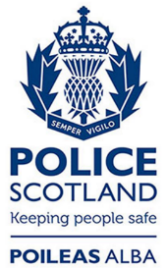 Freedom of Information ResponseOur reference:  FOI 23-1242Responded to:  26 May 2023